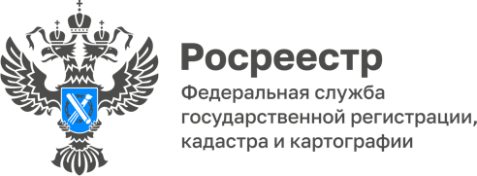 652 гектара земли в Забайкалье выделены под жилищное строительствоВ рамках проекта «Земля для стройки» можно выбрать участок и подать соответствующее заявление в уполномоченные органы. Земли расположены в г. Чите, г. Петровск-Забайкальске, г. Шилке, пгт. Агинское, г. Хилок, г. Сретенск, г. Нерчинск, п. Лесной городок, пгт. Забайкальск, п. Ясногорск, пгт. Новая Чара, г. Могоча, пгт. Чернышевск и других населенных пунктах. - На 29 августа 2022 года оперативным штабом выявлены 248 неэффективно используемых земельных участков и территорий для их вовлечения под жилищное строительство. 313 гектаров или 179 участков выделено для индивидуального жилищного строительства, 339 га или 69 участков - для расположения многоквартирных домов. Уже идет освоение отдельных участков и территорий, - отметил Александр Корнев, руководитель Управления Росреестра по Забайкальскому краю. Земельные участки, зоны и территории находятся в федеральной, региональной либо муниципальной собственности. Также некоторые объекты находились в неразграниченной собственности.Чтобы получить информацию об указанных земельных участках и территориях заинтересованным гражданам и организациям необходимо: По ссылке http://pkk.rosreestr.ru/ зайти в сервис «Публичная кадастровая карта». В правом верхнем углу экрана выбрать значок «Слои».Галочкой отметить слой «Земли для жилищной застройки».В левом верхнем углу выбрать тип поиска «Жилищное строительство», выбрать участок или территорию одним из способов:- ввести в строку поиска номер 75:* и 80:*или- увеличить сегмент карты до плана земельного участка, обозначенного синим цветом.Указанный сервис не только покажет земельные участки, пригодные для строительства жилья, но и поможет подать обращение в уполномоченный орган в отношении выбранного объекта. Для этого в информационном окне выбранного участка необходимо кликнуть по ссылке «Подать обращение», заполнить открывшуюся форму и отправить ее в уполномоченный орган. #Росреестр #РосреестрЧита #РосреестрЗабайкальскийКрай #Росреестр75 #Недвижимость #ЗемляДляСтройки #ПубличнаяКадастроваяКарта